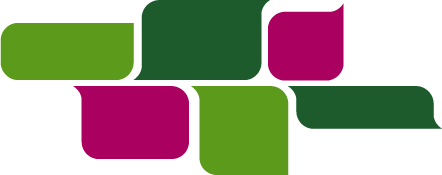 PURPOSE:	This job aid will show you how to order materials for PY2025.Click the Agent Order LinkLogin             Step 1            Step 2            Step 3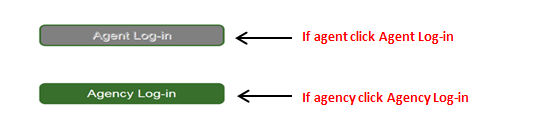 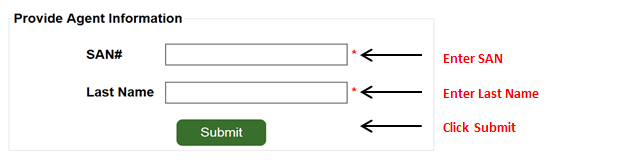 Choose your Plan Year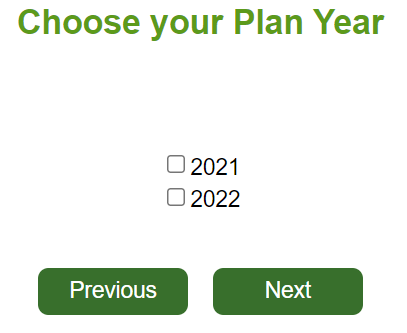 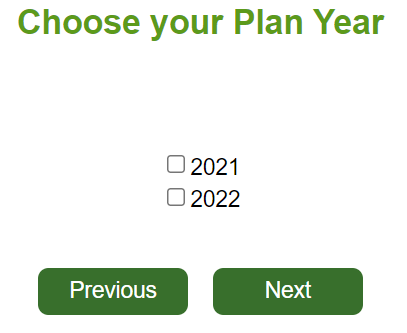 Add Contact InformationChoose your State and CountyChoose your Materials - PlansChoose your Quantity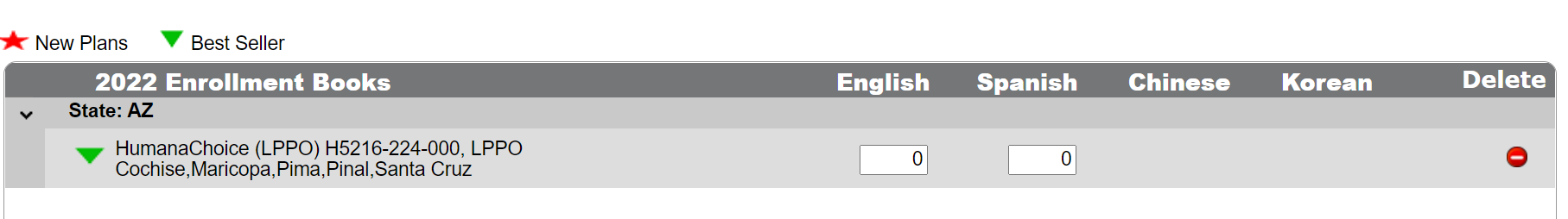 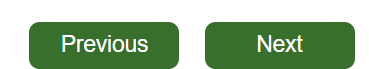 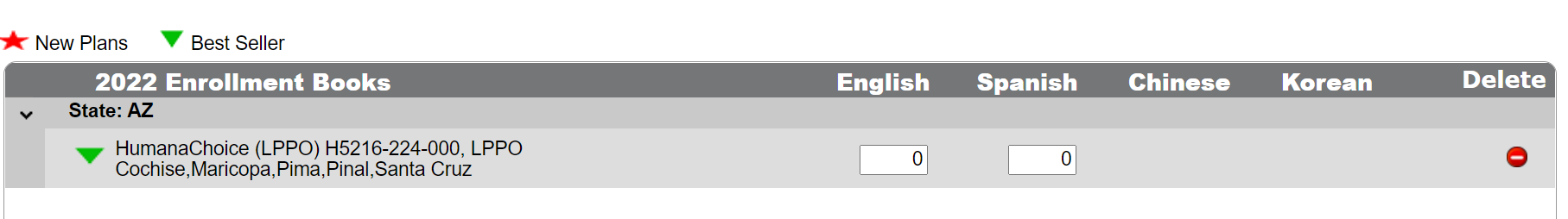 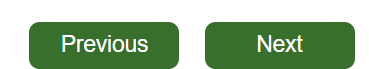 Choose your Materials -Individual itemsNOTE: Individual items may be applications, etc.  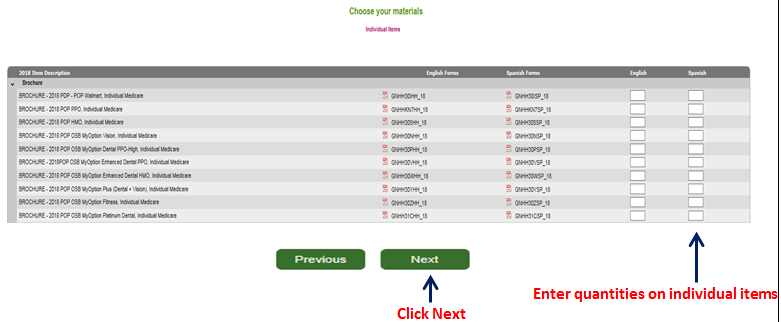 Choose your Materials – Medicare Supplement Items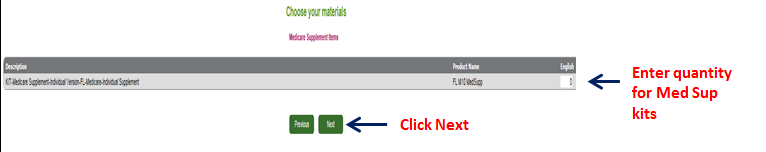 Review Order Summary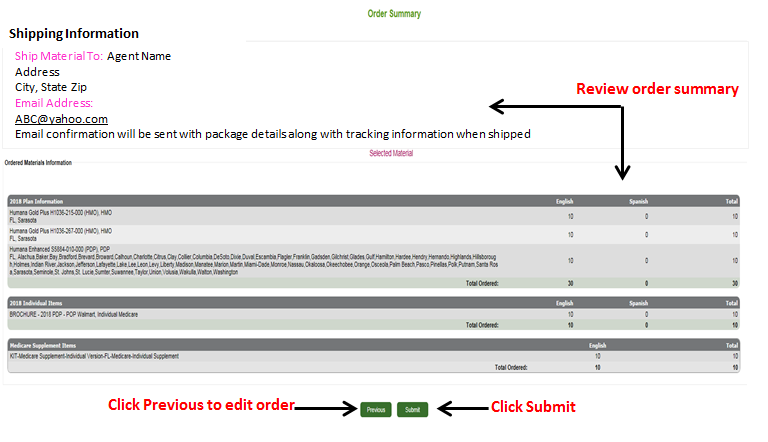 ConfirmationsAfter you submit your order, you get 3 notifications:Immediately following your order, you will see the Order Confirmation screen letting you know that you have successfully completed your orderYou will receive an order confirmation e-mail after your order is submitted.  The e-mail will go to the e-mail address provided in this order.  Once your order has shipped, you will receive a shipping confirmation e-mail to the e-mail address provided on this order.  You will be able to click on the order tracking link to track your order, once it’s shipped.How to track you orderHow to track an order job aidHow to copy and existing orderHow to copy an order job aidHow to create a profileHow to create a profile job aid